Dear Friends,Greetings from the Trustees,The next investment destination we have chosen for our dear friends is a very attractive place not only for spiritual and peaceful existence but is also an excellent tourist destination. The proposed layout is on the Tindivanam - Pondicherry National Highway (NH-66), very close to JIPMER.NH-66 is the main National Highway to connect Pondicherry with Krishnagiri. The project is a Fully Developed Housing Layout with all Facilities and is rightly named as,DOCTORS PRITHVI CITY“Prithvi” is the Sanskrit name for earth, meaning ‘that which holds everything’. Like its name this project has all the goodness and growth potential we look for in a place to invest in. We expect all our doctor friends to get high return on their investments and look back at this as a credible investment decision.Location Advantages of “Doctors Prithvi City”Situated on the National Highway - 6615 minutes drive to the Premier institute “JIPMER” (The Jawaharlal Institute of Postgraduate Medical Education & Research - one of the top five medical colleges in India)10 minutes drive to the “Auroville”, the Universal Township30 minutes drive to Mahatma Gandhi Medical College & Research InstituteClose to PIPDIC - Pondicherry Industrial Promotion Development & Investment Corporation LimitedExcellent Road Connectivity15 minutes drive to Leisure destination, which houses some of the country's most spectacular beachesProximate to favourite shopping destination-known for its traditional doll-making, textiles & silks and the birthplace of several world class brands in leather, pottery, aromatics, fashion and handmade paper of superb quality.The unique features of the “Doctors Prithvi City” are listed below for quick reference:65 DTCP APPROVED PLOTS, (Approval No: 1/2012)RATE PER SQ.FT. RS.339/-FREE REGISTRATION & PATTA TRANSFER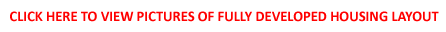 Right on the National Highway with an excellent frontage of 1000 feet.Clear TitleCopious WaterGated Community with Grand Arch24*7 Security40 ft & 30 ft wide Bitumen RoadsFully CompoundedPark with Acupuncture Jogging TrackPlay Area for ChildrenVolley Ball & Shuttle CourtAvenue Trees & PlantsTwo Year Custodial Care Free of CostFunding up to 75% on the Guideline Value, from reputed Banks / Financial InstitutionsCAN BE APPLIED BY DOCTORS & THEIR RELATIVES